Summertime / My summer song 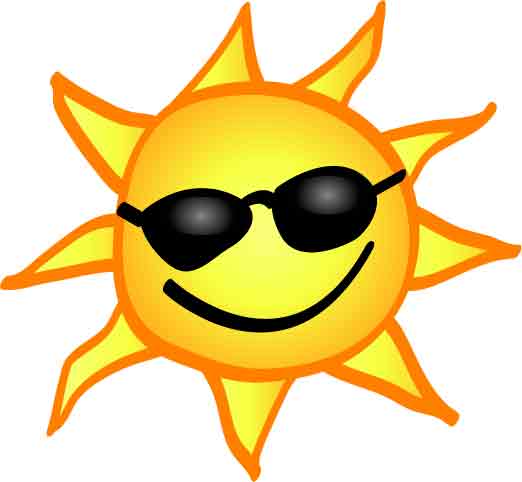 Драги ученици, Пошто смо прошлог часа научили нове појмове везане за обућу и одећу, време је да научимо и нову песмицу - My summer song.Отворићете стране 50 и 51 у вашем уџбенику и пратити илустрације док слушате песму. Песму можете пустити преко следећег линка (кликните на My summer song, имате и караоке):https://elt.oup.com/student/happyhouse/level2/songsandchants_02/songsandchants_02_06/?cc=rs&selLanguage=en  или преко аудио записа који вам шаљем уз ово упутство.

Када научите песму, уколико неко жели може да се сними и да ми пошаље свој наступ, али не брините, није обавезно .

Уживајте, певајте и ђускајте!Наставница Сара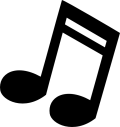 